Conferencia General de los Adventistas Del Séptimo DíaDivisión InteramericanaMCPMinisterio de apoyo a estudiantes Universitarios y Profesionistas Adventistas en planteles no AdventistasOrganizando Evangelismo Juvenil Universitario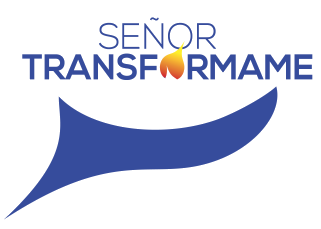 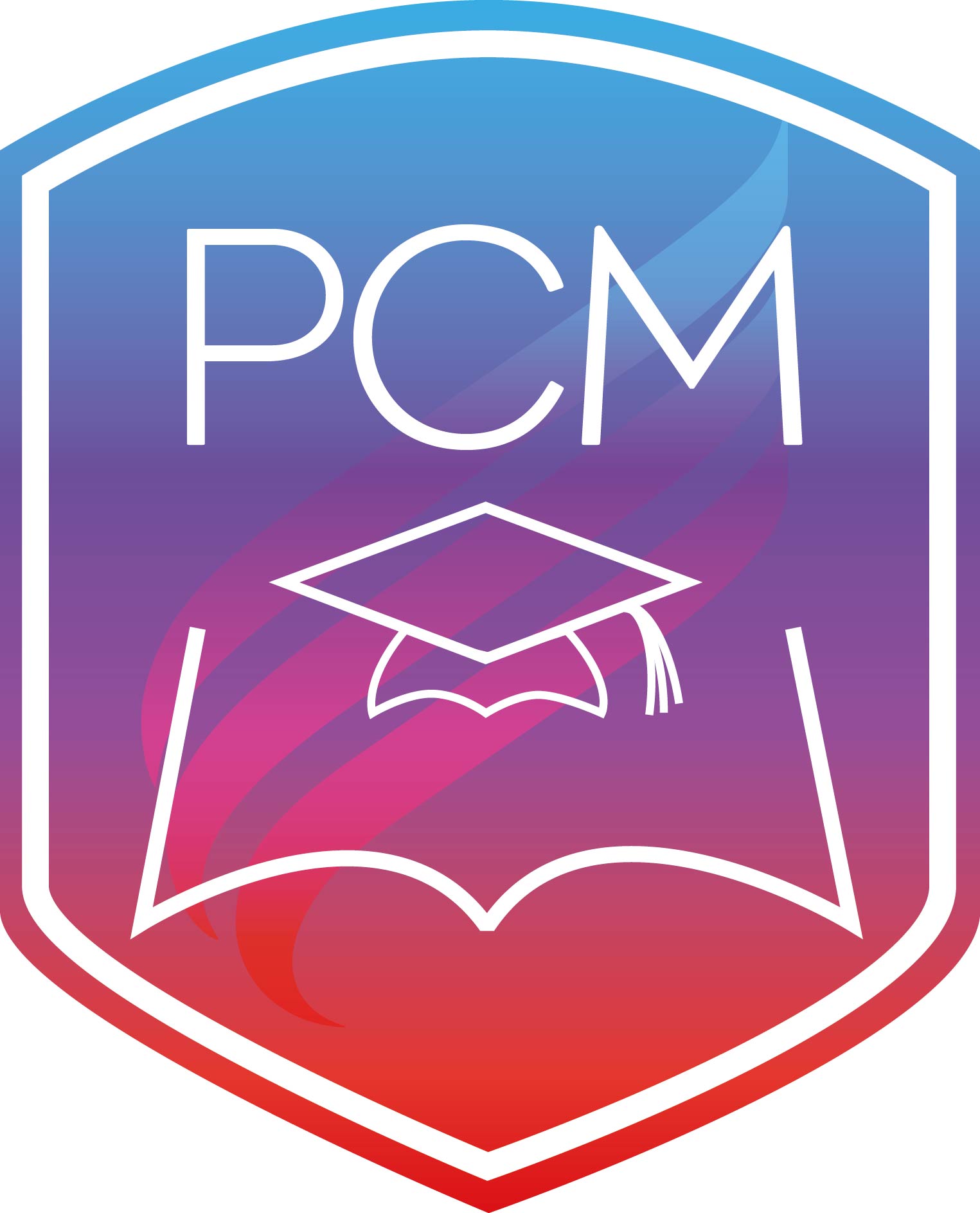 “Señor transfórmame de un campo misionero a un misionero en el campus”EVANGELISMO JUVENIL  “Con semejante ejercito de obreros como el que nuestros jóvenes, bien preparados, podrían proveer, ¡cuán pronto se proclamaría al mundo el mensaje de un Salvador crucificado, resucitado y próximo a venir! ¡Cuán pronto vendría el fin, el fin del sufrimiento, del dolor y del pecado!  ! Cuán pronto recibirían nuestros hijos, en vez de una posesión aquí marchitada por el pecado y el dolor  una herencia donde “los justos heredarán la tierra y vivirán para siempre”, donde “no dirá más el habitante: Estoy enfermo”, y “no se oirá  más en ella voz de lloro”! Consejo para los maestros, pag. 430.Generalmente dividimos el evangelismo en externo e interno. Al hablar de evangelismo debiéramos de recordar que no sólo se trata de ir a otros, también  hay un tipo de evangelismo de más alto orden que no debemos de descuidar. Se trata del trabajo que hay que hacer entre los jóvenes de la iglesia con los jóvenes de la iglesia y para alcanzar a otros jóvenes que no están en la iglesia.El hecho de que los jóvenes asistan a la iglesia no necesariamente los convierte. “No todos pueden ir a los campos extranjeros como misioneros, pero cada cual puede hacer el trabajo misionero en su familia y en su vecindario”.  El hogar Adventista, pag. 441 Evangelismo Interno- La sociedad de jóvenes, los clubes juveniles, la escuela sabática juvenil e inicativas y actividades de los Ministerios Juveniles son los lugares ideales para ganar, consolidar y entrenar a nuestra gente joven, quien juega un papel importante en la salvación de nuestra propia juventud. Para el éxito se mencionan a continuación algunas iniciativas indispensables:Liderazgo continuo que incluye la planeación, organización, implementación y evaluación e involucramiento de los jóvenes tomando parte activaReuniones regulares y buenas facilidades para desarrollarlasPlaneación de actividades basadas en los objetivos que se quieren alcanzarEvangelismo externo- Al pensar en lo que podemos hacer con los jóvenes universitarios viene un desafío “Señor transformame de un campo misionero a un misionero en el campus”. Quiero ser un embajador.Habilitar por medio de conocimiento, instrucción, orientación y actividades prácticas a participar en el programa “UNO + UNO” que consiste en conservar a uno y ganar a uno para Cristo. “El mensaje de amonestación a de proclamarse de pueblo en pueblo, de ciudad en ciudad y de país en país, sin una aparatosa ostentación, pero por hombres de fe que actúen por el poder del espíritu”. ( Evangelismo, pag 18).Es necesario acercarnos más a la gente mediante esfuerzos personales si se dedicara menos tiempos a sermonear y más tiempo al ministerio personal, se verían mayores resultados. Los pobres serían aliviados, se cuidarían de los enfermos y los que sufren, los que padecen serían consolados, los ignorantes serían instruidos y los inexpertos aconsejados. Testificar por Cristo es la ruta directa al poder de Dios, es el punto de la vida cristiana que satisface las necesidades de hacer algo por los demás, es la ruta más directa a encontrar gozo en el Señor. Para ser efectivos debiéramos tener el poder del espíritu Santo.La conversión de los jóvenes de nuestra iglesiaEn algunas iglesias el más alto porcentaje de apostasía entre los jóvenes ocurre entre los nacidos en familia en la iglesia. El problema es que no han experimentado la conversión. Todos deben pasar por esta experiencia. Los ministerios juveniles deben hacer todo lo posible para ayudar a estos jóvenes.Procedimiento para evangelismo publico. 	“Si alguna vez a sido esencial que entendamos y sigamos los métodos de enseñanza e imitemos el ejemplo de Cristo, es ahora” (Evangelismo, pag. 44).Predicar el reino de Dios 						(Marcos 1:44)Dirigir el pueblo al plan de salvación 				(Marcos 1:15)Explicar las escrituras y las profecías 				(Marcos 1:15)Reflejar el carácter de Cristo 					(2 Cor.  3: 2) Revelar la verdad progresivamente 				(Juan 16:12)Organizar grupos pequeños 					(Marcos 6:7)Cultivar compasión 						(Mateo 14:14)Entrar a nuevos lugares 						(Mateo 28:19)Elevar unidos a Cristo 						(Juan 12:32)Permanecer y hacer la obra posterior con los interesados 	(Juan 4:34)Seis pasos para alcanzar el éxito:Prepára tu personaPrepara la iglesiaEscoge el proyecto Organice, ejecute y evalue los planes aplicados, Involucrando y entrenando a los que han de participarLleve los planes a la acciónDe seguimiento al proyecto y evalúe1. Prepara tu persona.El Evangelio no ha de ser presentado como una teoría sin vida, sino como una fuerza viva para cambiar la vida. Dios desea que los que reciben su gracia sean testigos de su poder.—El Deseado de Todas las Gentes, 766 (1898). {Ev 15.4}Los portaestandartes están cayendo, y deben prepararse jóvenes para llenar las vacantes, a fin de que el mensaje siga proclamándose. Se ha de extender la lucha activa. Los que poseen juventud y fuerza han de ir a los lugares oscuros de la tierra, para llamar al arrepentimiento a las almas que perecen.—Obreros Evangélicos, 110 (1915).2. Prepara a tu iglesia.La juventud tiene que ser tomada en serio y ser apoyada para su desarrollo y compromiso con la misión de evangelizar. Esta es una maravillosa oportunidad para hacer un trabajo intergeneracional.La juventud es importante para el cumplimiento de la misión en la iglesia Ellos son parte de la iglesia y pertenecen a la iglesia. Para tener éxito la iglesia necesita ser informada y preparada para ser enrolada en el periodo o tiempo que se va a trabajar. ¿Qué se puede hacer?  Esta son algunas sugerencias:Trabajar por medio de la sociedad de jóvenes, si no se tiene una ¡Empiece una!Permitir que el pastor de la iglesia y la iglesia participen en la aprovación de planes antes de llevarlos a cabo.Coordinar sus actividades con proyectos de evangelismo de otras iglesias del distrito, !No compitan, cooperen! Incluya proyectos comunitarios simultaneosPrepare a la iglesia y los jóvenes para  involucrarlos en el blanco de evangelismo juvenil. Recuerde que es un esfuerzo intergeneracional.Presente algunos videos o materiales para el estímulo y la inspiración en el crecimiento de la iglesiaEnliste al equipo de trabajo involucrando a miembros de la iglesia y jóvenesDetermine las habilidades, recursos disponibles, talentos y capacidades de los participantesEntrene al equipo de evangelismo en todas las áreasOrganice las comisiones con un responsable y una clara descripción de lo que se espera de cada uno. (Música, predicación y sermones, literatura, proyectos simultaneos, atención de visitas, maestros de ceremonia, director de intereses, ujieres, comisión de oración, etc.)3. Escoge el  proyecto y fabrique sus planes.Selecciona sus proyectos.Establece un comité especial juvenil para que ayude a coordinar los planes para el año de evangelismo juvenilEstudie libros sobre evangelismo juvenil y seleccione planes y adáptalos a los talentos y capacidades de los jóvenes de la iglesiaDetermine como puede alcanzar el blanco de bautismos y proyectos evangelisticosBalancee las actividades. Los proyectos evangelisticos pueden ser agrupados en tres categorías principales como:Evangelismo a la comunidad  Estos proyectos permite que la gente se involucre con nosotros como adventistas. Crean una buena relación con el publico y estimulan el interés mientras se construyen relacionesPredicación activa y testificación. Estos proyectos requieren una activa proclamación del evangelio presentando y estudiando la palabra de Dios orientada al público que se quiere alcanzar.Nutrimiento y discipulado actividades que nutren y ayudan, a aquellos que hemos alcanzado a crecer y desarrollar espiritualmente. Se pueden identificar en diferentes manera, como:                                  Buscar (Sembrar y cultivar)CosecharMantenerCuando seleccione los proyectos recuerde que el evangelismo puede ser conducido por muchos gruposPor jóvenes y adultos consejeros (modelo intergeneracional)Por grupos de jóvenes y adultos trabajando sólo para la iglesiaPor los jóvenes de la iglesia y  comunidad como un conjunto, en común acuerdo Por los jóvenes de la iglesia y adultos cooperando con el distrito o el campo local.4. Organice, Ejecute y Evalúe Coordine sus proyectos, usando una agenda.Establezca un calendario de eventos para el año. Identifique un proyecto mayor para cada trimestre si es posibleIncluye cada trimestre días para bautismo en su iglesia.Cada mes haga una lista de pequeños grupos de personas que sientan interés para una mayor cosecha en los programas de evangelismo.            Planee y arregle una clase regular bautismal para ser conducida en su iglesia o centro de influencia de jóvenes o escuelaTrabaje con tu pastor y la directiva de iglesia y deje que conozcan sus planes y necesidades especificas será más posible que le apoyen. Invite que te apoyen y se involucren. En planificación establezca una matemática dirigida hacia el año de evangelismo juvenil y también para el seguimiento.Involucre a cuantos jóvenes sea posibles sin olvidar a adultos que quieran hacer equipo Invita al pastor de la iglesia a tener un servicio con los jóvenes si es posible deje que los jóvenes dirijan el servicioAverigüe el costo has un presupuesto y pide apoyo financiero a la iglesia, recaude fondos para ayudar al presupuestoPlanifique su publicidad usando los redes sociales que son poderosas para alcanzar a las nuevas generaciones, sea creativo.Obtenga los recursos necesarios, materiales o equipo para completar el apoyo con eficacia.Involucre a sus jóvenesUna vez que halla seleccionado el proyecto asegúrese que sus jóvenes estén propiamente entrenados para llevar acabo el proyecto. Una vez más la planificación y la instrucción son  necesarias.Seleccione al personal e involucra a los jóvenes, pero asegúrese que sus responsabilidades van de acuerdo a sus talentos y capacidades.Descubre recursos que estén a su disposición.  ¿Hay un programa establecido? ¿Hay un manual de preparación? ¿Hay guías disponibles? Su director de Asociación o Misión puede ayudarle en este casoProvea el entretenimiento necesario para familiarizar con sus responsabilidades. Permita el tiempo necesario para la preparación y el entretenimiento mientras se fijan las fechas necesaria, incluya estos detalles en su agenda. Practique sus partes si es necesarioInvolucrese en el entrenamiento que el campo local ofrece para evangelismo juvenil o Laico. 5. Lleve los a la acción.Si ha planificado correctamente, si ha establecido una agenda para las cosas necesarias que deben ser incluidas, use esta agenda al desarrollar el proyecto.Recuerde que este es trabajo de Dios. Tome tiempo para orar.Concluya su proyecto, su trabajo será un éxito. Muchas bendiciones hay para el que se involucra en el evangelismo. El gozo es compartir ganando almas para Dios, usted es un instrumento para alcanzar esas almas. Espere resultados.6. De seguimiento y evalúe en forma continuaEstablece un programa para seguimiento.No permita que algún interés se enfríe, cultiva tus interesesAsegúrese que la iglesia este preparada para recibir nuevos miembros y que los hagan sentirse bienvenidos.Organice un activo programa juvenil en su iglesia al cual pueda invitar a sus intereses.Evalúe sus proyectos y el evento para mejorarlo la siguiente ocasión que se haga.Asegúrate de ver si otro programa de seguimiento es necesario.Procure al pastor si necesitan Ayuda.Incluya  a nuevos miembros en las actividades y ministerios de la iglesia. Muestre agradecimiento a la iglesia por su apoyo.De gracias a Dios por que te dio la oportunidad de trabajar con el.Evalúe lo que pasó, lo que está pasando y piense en lo que viene por delante. Empiece a planear para el siguiente año, tomando en cuenta los resultados de su evaluación.CAMPAÑA EVANGELISTICAAunque las grandes verdades pronunciadas por nuestro Señor eran formuladas en un lenguaje sencillo, estaban revestidas de una belleza tan singular que interesaban y cautivaban a los grandes intelectos... {Ev 46.2}Debe existir un espacio de tiempo donde debe realizar la campaña.Definir el lugar y la fecha del evangelismo. Definir el Evangelista.Preparar el terreno.Asigne estudios bíblicos por lo menos seis meses antes.Preparar por lo menos una campaña de barrio antes.Familiarice a los interereses con la liturgia de la iglesia. (invítelos a cantar.)Hablarles de una reunión general.Tome decisiones en cada estudio.Nombrar comisiones de trabajo para la campaña.                Comisión de oración.Música. Audiovisuales. Ujieres.Presentes para obsequiar. Coordinador de visitas e intereses.Arreglos de flores, etc.Maestro de ceremonia. Refrigerio si se quiere compartir algo al finalizar la reunión. (buena oportunidad para convivir con las personas que están asisteiendo.6) Al hacer eventos comunitarios durante el día se debe tomar en cuenta:El tiempo.La energía.Finanzas.  Personas que van a ayudar en el evento.Un programa bien planeado para que se pueda realizar. Presentar en diferentes medios de comunicación, el evento.Si usa la radio use oradores especiales que les hablen de temas que a ellos los interesen,  valores, sexualidad, música, etc.Darle seguimiento, red de apoyo.Nuestro trabajo es cumplir el evangelismo.Después de que se bautizan debemos seguirlos cuidando y brindarles una gran amistad...“ Cuando la iglesia haya dejado de merecer el reproche de indolencia y pereza, el Espíritu de Dios se manifestará misericordiosamente. La potencia divina será revelada. La iglesia verá las dispensaciones providenciales dl Señor de los ejércitos. La luz de la verdad se derramará en rayos claros y poderosos como en los días apostólicos, y muchas almas se apartarán del error a la verdad. La tierra será alumbrada con la gloria del Señor. ( Servicio Cristiano, pag. 55).Algunas ideas de hacer evangelismo.La obra de Cristo se componía mayormente de entrevistas personales. Manifestaba una fiel consideración por el auditorio de una sola alma; y esa sola alma ha compartido con millares los, conocimientos recibidos.—The Review and Herald, 9 de mayo de 1899Testificando de puerta en puerta, visitas continuasUna visita continua, es visitar a alguien quien ha tenido contacto con el adventismo. Hay muchos nombres en nuestras listas de intereses en  de nuestras iglesias. Personas que han respondido a las ofertas de nuestros  programas de radio y televisión, o que han comprado libros con nuestros colportores,  otros recibieron una revista misioneras. Algunos atendieron al curso de 5 días para dejar de fumar. Algunos tienen parientes adventistas que son actualmente miembros formales. Toda esta gente necesita una amistad y ninguna amistad es apreciada por aquellos de todas las edades que la  amistad de los jóvenes.Visitas serviciales 	Es donde hacer el servicio de dejar información “ Hola te llame para decirte que la clase de cocina comienza... ; o un programa para dejar de fumar, o una escuela bíblica de verano”. Queremos ofrecerle limpieza de su jardín como una cortesía etc. Encuestar Una encuesta comunitaria, religiosa, de salud, de interés en mejora de la comunidad,  es una buena manera para hacer amigos y descubrir las necesidades variadas y también las espirituales y la condición de los que conocemos. Mucho de estos contactos se desarrollaran mediante estudios bíblicos y con la bendición de Dios, la amistad de muchos mucho casos llevara a la conversión y al bautismo.Rescata y grupos de seguridad La emergencia civil o el grupo medico puede ser llamado de varios nombres. Los miembros del grupo son jóvenes adventistas entrenados para ayudar a la comunidad en caso de una emergencia y calamidad, este grupo pierde ser reconocido por las autoridades civiles. Puedes ser parte de las actividades  de las sociedad de Jóvenes Adventistas.Misión impacto. OWIM, OYIM, OLIM. (una semana, un mes, un año o una vida en la misión)Jóvenes dedican un tiempo determinado de sus vacaciones en otro estado o país o campo misionero en un programa de testificación, ayudando a la comunidad, apoyándolos con asistencia medica, orientación, clases serviciós comunitarios, todo unido a un esfuerzo de evangelismo con el fín último de plantar una iglesia. Estos programas son tan exitosos que inspiran a otros  a  participar,  pero deben ser planeados cuidadosamente y coordinados por la Asociación, como también a las otra División involucrada, han sido útiles para plantar iglesias. Para proyectos de más largo plazo visite la página de Misioneros Voluntarios. (https://www.adventistvolunteers.org)Escuadrón de Dios testificando en las callesSeria mejor si hiciera arreglos con el departamento de policías para usar las calles del barrio  o colonia para reunir a la gente. Una vez que estén ubicados se puede cantar usando instrumentos que se puedan escuchar y comienza tu cantar. Cuando la gente se empieza a acercar, envíe a los jóvenes a repartir folletos misioneros de salud o literatura para interesarlos en el estudio de la Biblia. La literatura, anti -drogas, alcoholismo, SIDA y tabaco, se empieza a esparcir. No te sorprendas si terminas dando estudios bíblicos después  de esto. En algunos casos se puede inclusive orar por las personas. Adopte un abuelitoHaga arreglos con un hogar de ancianos de su área, para que los jóvenes hagan visitación. Explique a los jóvenes que solo aquellos que están dispuestos a ser fieles en esta empresa deberán escoger un abuelito para adoptarlo como su amigo especial. Después será su privilegios preparar regalos especiales para sus adoptados cada semana. Todos pasaran un buen tiempo dando y compartiendo lo que tienen. Celebrando el fin de semana del Universitario y profesionalPlanifique bautismos para los jóvenes. El programa completo esta bajo la dirección de los jóvenes miembros de la iglesia. El sábado es, sábado con jóvenes en el pulpito cuando un joven es el predicador. En adición a las reuniones regulares en sábado, en el día especial de bautismos,  otras actividades pueden incluirse, reuniones de discipulado, el bautismo y cosechando los frutos de los centros de influencia en las universidades.Estas iniciativas pueden incluir una semana antes o después una semana de evangelismo juvenil dirigida por jóvenes universitarios y profesionales. Ministerio en la prisión. Organice un grupo especial de jóvenes para que se involucren  en el ministerio de las prisiones. Asegura un permiso de las autoridades y siga sus instrucciones al pie de la letra, construye un sólido y consistente programa de estudios bíblicos. Puedes usar grupos musicales. Cuando un preso se convierte es esencial que lo sigan apoyando, por que cuando cumpla su sentencia necesitara adaptarse a su nueva vida y necesitara trabajo, aquí los cristianos buscan apoyo y animo de la iglesia. Este puede ser un exitoso y recompensaste proyecto.Operación fuegoEste proyecto ganador de almas es simple y envuelve el arte de dar estudio bíblicos. Los jóvenes están divididos en grupos de dos se requiere que cada grupo se aprenda un estudio bíblico. Los grupos rotan en diferentes casas de la ciudad durante el periodo de ocho semanas. Cuando la serie de estudios a sido cumplidas los intereses son invitados a la iglesia donde reuniones evangelisticas, serán conducidas de una a tres semanas para que ellos tomen una decisión. Los estudios bíblicos preparados puede conseguirlos en la Asociación.Evangelismo en las Plazas	Un plan en donde los jóvenes pueden salir los sábados en la noche a las plazas o a las esquinas de las ciudades y testificar por Cristo.Programa sugerido:Cantos.Una dramatización o presentación en drama mudoPlatica corta.Distribución de literatura.Equipo necesario: Una extensión larga, sistema de sonido.Grupos musicalesLa música ya sea instrumental o vocal es una tremenda virtud en evangelismo juvenil. Un grupo de Adventistas que cantan o tocan un instrumento puede testificar en muchas maneras.Centros de influencia en las universidades (algunos se reunen como iglesia)En evangelismo publico, Evangelismo juvenil universitario.Testificando en las calles o evangelizando en plazas.Conciertos musicales.Ministerio en las prisiones u hospitales.Iglesias Adventistas y otras denominaciones.Programa sabáticos.Funciones civiles.Produciendo videos cassettes o audio.Congresos juveniles o campamentos.Festivales musicales.